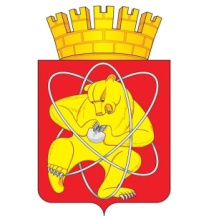 Муниципальное образование «Закрытое административно – территориальное образование  Железногорск Красноярского края»АДМИНИСТРАЦИЯ ЗАТО г. ЖЕЛЕЗНОГОРСКПОСТАНОВЛЕНИЕ29.09.2017                                                                                                        № 1549г. ЖелезногорскО внесении изменений в постановление Администрации ЗАТО г. Железногорск от 04.04.2008 № 505п «Об утверждении Положения о порядке и условиях оплаты труда руководителей муниципальных предприятий»   Руководствуясь ст. 145 Трудового кодекса Российской Федерации, Уставом ЗАТО ЖелезногорскПОСТАНОВЛЯЮ:1. Внести в приложение к постановлению Администрации ЗАТО г. Железногорск от 04.04.2008 № 505п «Об утверждении Положения о порядке и условиях оплаты труда руководителей муниципальных предприятий» следующие изменения:1.1. Строку 4 таблицы Приложения № 1 изложить в следующей редакции:«».2. Управлению делами Администрации ЗАТО г. Железногорск                 (Е.В. Андросова) довести настоящее постановление до сведения населения через газету «Город и горожане».3. Отделу общественных связей Администрации ЗАТО г. Железногорск (И.С. Пикалова) разместить настоящее постановление на официальном сайте муниципального образования «Закрытое административно-территориальное образование Железногорск Красноярского края» в информационно-телекоммуникационной сети «Интернет».4. Контроль над исполнением настоящего постановления возложить на первого заместителя Главы администрации ЗАТО г. Железногорск                  С.Д. Проскурнина.5. Постановление вступает в силу после его официального опубликования и распространяется на правоотношения, возникшие с 01.09.2017.Глава администрации ЗАТО г. Железногорск 		                                                                 С.Е. Пешков4МП «Горэлектросеть»5,00